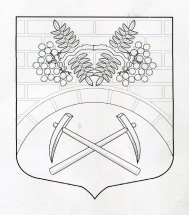 АДМИНИСТРАЦИЯ МУНИЦИПАЛЬНОГО ОБРАЗОВАНИЯ ПУТИЛОВСКОЕ СЕЛЬСКОЕ ПОСЕЛЕНИЕ КИРОВСКОГО МУНИЦИПАЛЬНОГО РАЙОНА ЛЕНИНГРАДСКОЙ ОБЛАСТИП О С Т А Н О В Л Е Н И Е   от 01 сентября 2017 года  № 224О подготовке программ комплексного развития поселения.            В целях реализации Генерального плана муниципального образования Путиловское сельское поселение Кировского муниципального района Ленинградской области, утверждённого Решением совета депутатов муниципального образования Путиловское сельское поселение муниципального образования Кировский муниципальный район Ленинградской области от 08.07.2017г. №34,в соответствии с пунктом 5.1 статьи 26 Градостроительного кодекса Российской Федерации и постановлениями Правительства Российской Федерации от 25.12.2105г. № 1440, от 01.10.2015г. № 1050, от 14.06.2013г. № 502:1. Разработать и представить к утверждению в срок до 01.10.2017г. программу комплексного развития социальной инфраструктуры, программу комплексного развития транспортной инфраструктуры муниципального образования Путиловское сельское поселение Кировского муниципального района Ленинградской области.Ответственные исполнители: Дедкова О.Н., Оруджалиева Т.Н.2. Копию настоящего постановления направить в комитет по архитектуре и градостроительству Ленинградской области в течение 3-х рабочих дней с даты принятия решения об утверждении.3. Контроль за исполнением настоящего постановления оставляю за собой.Глава администрации                                                                        В.И.Егорихин